Zber šípok: 15. – 21.10.2018 (pondelok – nedeľa)Prinesenie šípok do školy: 22.10.2018 (pondelok)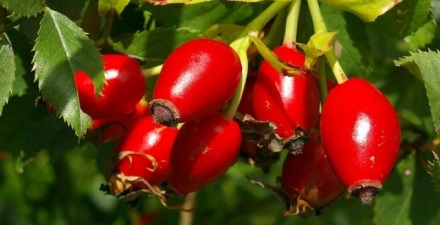 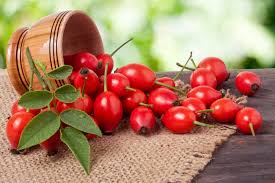 Podmienky: Čas zbierania šípok: za suchého počasiaVlastnosti zbieraných šípok: čerstvé, červené, suché (bez kvapiek rosy alebo dažďa),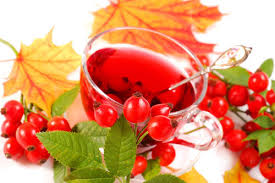 tvrdé, bez porušenia, bodiek, akýchkoľvek chýbOpracovanie šípok: odstrihnutie stopiek a uschnutých zvyškov okvetiaNajlepšia  trieda ako aj najlepší jednotlivci budú odmenení.